Agir à temps Rania  (Terminale)Une personne qui lambine trop est souvent susceptible de faire face à des regrets. Vous vous doutez sûrement en lisant cela que moi même, personne atteinte du syndrome très répandu de la flemme, de la paresse, du ‘à quoi bon’, j’ai dû faire face à des regrets. Et vous n’auriez pas tort de le penser.L'écriture n’a jamais été mon point fort mais je m’efforce aujourd’hui d'écrire pour ces personnes qui, comme moi, n’arrivent simplement pas à assumer les conséquences de leurs actes.J’ai perdu un pari, ce jour-là, le 19 janvier 2032, qui coûta la vie à quatre personnes.Espérant que vos regrets à vous ne soient pas aussi tragiques que les miens, je souhaite en revanche que vous ayez comme moi, la chance folle et inespérée de faire partie d’un groupe de chercheurs travaillant sur une machine à remonter le temps, et ce, au moins, à un moment de votre vie.Enfin travailler, eux, ils travaillaient, moi j’avais juste le diplôme de chercheur - obtenu d’une façon plus ou moins avouable. Mais peu importe, en tant que personne certifiée paresseuse, je m’autorise des absences d’un jour ou deux de temps en temps.L’explication que vous attendez est qu’un jour tout simplement, je me suis retrouvée nez à nez avec un homme qui comme par hasard avait besoin de mes (soit disant) talents de chercheuse, pour l’aider à remonter dans le temps et sauver sa sœur avant un accident de la route.Enfin je dis par hasard pour y mettre du suspense mais il avait juste lu le badge sur ma chemise sur laquelle il y avait écrit le nom du laboratoire.En bref je devais bien évidemment aller demander a mes collègues la permission que (malgré mon manque d’expertise sur le sujet) je savais que je n’allais pas obtenir. Après tout, l'invention n'était pas tout à fait au point (voire pas du tout). Et c’est donc ce que j’ai fait, la première chose que j’ai dite ce jour là, en entrant au labo pour la première fois depuis une semaine, était une question qui, je savais bien, allait engendrer une engueulade. À ma plus grande surprise, ils se mirent à rire! J’ai rigolé avec eux mais je n’avais rien compris, moi, honnêtement. Ils se sont regardés avec ce regard du ‘vient on se moque d’elle’. Et m’ont dit tout simplement ‘si tu veux utiliser la machine, tu devras contacter la seule compagnie gérant l’extraction de cobalt restante dans le monde, et la convaincre de nous en procurer’. Et cela, sachant bien sûr que j’étais la reine des incapables, mais voilà, j’ai parié que je pourrais le faire, et eux bien sûr on parié que non.J’avais donc accumulé en l’espace de quelques minutes, plusieurs responsabilités, qui m’apparaissaient comme plus fatigantes et ennuyeuses les unes que les autres.Déjà il faut savoir que les possibilités que la machine marche réellement sont très faibles, car plusieurs résultats sont probables.Le premier serait que le changement du passé crée tout simplement un monde parallèle avec un futur différent, mais que le présent ou futur de notre monde à nous reste le même, car le temps ne peut être changé.Le deuxième serait que l'expérience marche si bien dans ce monde, et que le présent soit réellement changé, et donc que le passé n’aurait finalement pas à être changé, et que tout resterait pareil. C’est à dire que si nous arrivions à sauver la sœur de cet homme dans le passé, cet homme dans le présent n’aurait pas besoin de venir nous demander de la sauver, et la sœur ne serait donc finalement pas sauvée, parce que personne ne serait intervenue.Oui je sais que j’avais dit que je n'étais pas experte, mais j’ai bon fond et lorsque je vois quelqu’un en détresse toutes les (quoique très limitées) ressources de mon corps se mettent à travailler en ma faveur. J'espère que vous suivez, c’est vrai que c’est assez complexe...Il y a aussi une troisième possibilité, selon laquelle tout marcherait à la perfection, et que la sœur  de cet homme serait sauvée, et que leur vie redeviendrait comme avant.Mais cette dernière est la moins probable, et l'idée de devoir contacter la seule source de cobalt du monde, qui est aussi la plus têtue à cause des dégâts majeurs causés sur la planète par ce minerai, me paraît bien hors de ma portée. D’ailleurs, négocier ce n’est pas mon fort, trop c’est trop.Les chances que tout cela marche, la négociation, le sauvetage de cette pauvre femme, c’était sans espoir, tout simplement… Ou du moins c’est ce que l’on a tendance à se dire quand on ne veut pas avouer qu’on est juste saisi d’une paresse et d’un ennui insondables.Mais ce que je ne savais pas, enfin je le savais mais ça aussi je refusais de l’avouer car mon inconscient avait décidé de me faire oublier ce détail... J’avais une limite de temps. Je n’avais qu’une journée pour au moins ne serait-ce qu'initier une demande auprès de cette compagnie. Et je me rappelle bien de ces 24 heures, que j’ai passées à traîner sur le canapé du salon, sans le moindre souci. Cher Sigmund Freud pourquoi deviez-vous m’expliquer les choses que je ne justifiais avant que par ‘paresse’ ?Je ne voulais pas être liée à cette société de cobalt. Ni de cette Terre si dérangée d’ailleurs, non mais qu’est-ce qu’ils avaient tous à vouloir revenir dans le passé ceux-la? Un tel veut retrouver la jeunesse,  un autre un être proche, mais on ne peut pas!! On ne peut pas revenir c’est tout. En tout cas, c’est ce que je me répétais sans cesse quand il s’agissait de quelqu'un d'autre.Mais après ces 24 heures paisibles écoulées, c'était mon tour. Mon tour de ressentir un immense regret. Car ce que je ne voyais que d’une manière passive, la manière dont je regardais le monde après tout cela, n'était plus la même. Quand les choses n’ont pas un impact direct sur nous, que ce soit nous qui soyons à l'origine des circonstances, ou les circonstances qui agissent sur nous, nous avons tendance à éviter de trop... nous casser la tête,  on se dit : ‘Ah tiens, je peux être chercheur sans avoir à chercher?...’La mort d’une personne tout à fait quelconque ? Bah, ça arrive. La nature disparaît peu à peu? Bah, je ne peux rien y faire, moi, je respecte la Terre, c’est les autres le problème, c’est eux qui doivent changer, pas moi. Jamais moi. Je pensais sans doute que si je ne faisais qu'être passive, tout irait bien pour moi. Jusqu'à ce jour-là je ne cherchais qu'à survivre, pas à réellement vivre.C'était donc vers 19 heures, lorsque j’entrai chercher mes affaires que j’avais laissées la veille au laboratoire, que la scène la plus sordide s’est présentée à moi. Mes quatre collègues, allongés au sol avec chacun une balle dans la tête. Un fiasco traumatisant avec qui pour auteur?L’homme d’il y a 24 heures.Vous l’avez donc sûrement deviné, si je parlais de chance de travailler dans ce secteur c’est parce que ce n’est qu’à la suite de cela que j’ai décidé de prendre tous les risques possibles, pour sauver non pas la sœur  de cet homme (quoique si je le pouvais en cours de route, je le ferais pour éviter tout cela en boucle si je devais revenir à ce même moment du présent plus tard), mais mes collègues, parce que là je me sentais vraiment concernée, leur meurtre était après tout de ma faute, j’ai refusé d’aider cet homme. Et même si cela n'excuse pas ce crime, je me devais de les sauver, ou au moins de tenter, et le pire qui pouvait arriver serait que cela ne marche pas, ou que je me retrouve coincé dans un monde parallèle ou encore dans un autre espace temps ou encore - tant pis, je me suis dis, j’en avais marre d’avoir peur, j’en avais marre de devoir voir les péripéties de la vie circuler devant moi et ne jamais rien faire pour empêcher de potentiels problèmes et de sortir des excuses à chaque fois.C’est donc après zéro réflexion que je suis entrée dans la machine à remonter le temps. Sans cobalt. C'était une première pour l'humanité, une tentative d'altération du temps. Avant ce jour-là, je n’aimais vraiment pas aller dans le sens de la vie. Le temps n'était pas fait pour être changé, et je le savais, et pourtant, j’en avais marre.Je me suis donc téléportée environ dix minutes avant que l’homme ne m’ait demandé de sauver sa sœur. Lorsque je marchais fièrement avec mon badge de scientifique bien mérité par mes tricheries à tous les concours. Et à partir de là, j’ai tout simplement enchaîné les voyages, j’ai d’abord rejoint le laboratoire pour remonter encore plus loin dans le passé, pour empêcher la sœur du brave homme de monter dans sa voiture complètement ivre, et je lui ai commandé un taxi pour rentrer saine et sauve. Puis j'ai fait un double beep-boop sur la machine pour revenir en une seule fois dans le futur, ou plutôt le présent dont j’étais venue la première fois. Et bien sûr comme la femme était sauvée, l’homme n’a pas eu besoin de tuer mes collègue qu’il pensait lâches et incapables, et j’ai pu donc moi aussi me réjouir de retrouver des êtres que je croyais perdus.J'étais une vraie héroïne, j'étais dans tous les journaux télévisés et j'ai eu une vie bien aisée et épanouie étant la toute première personne à avoir osé prendre le risque du voyage dans le temps, initiant une vraie opportunité pour une vie meilleure sur Terre.Mais raconter cette histoire me donne un sentiment de déjà-vu... probablement parce qu’il s’agit de quelque chose que j’ai, premier degré, vu et revu, et cela sur mon casque de réalité virtuel, que j’ai programmé pour me remontrer en boucle cette vision plus-que-parfaite dont je ne fais que rêver toutes les nuits. Cette vision d’avoir pu sauver mes collègues innocents, morts aujourd’hui parce que j’ai décidé de vivre une vie de paresse et de lâcheté, et qui ont eu bien raison je trouve, de se moquer de moi.Le voyage dans le temps sera-t-il réellement possible? Faudrait-il garder espoir? On dit que l'espoir fait vivre, mais il est souvent insuffisant pour nous faire agir à temps.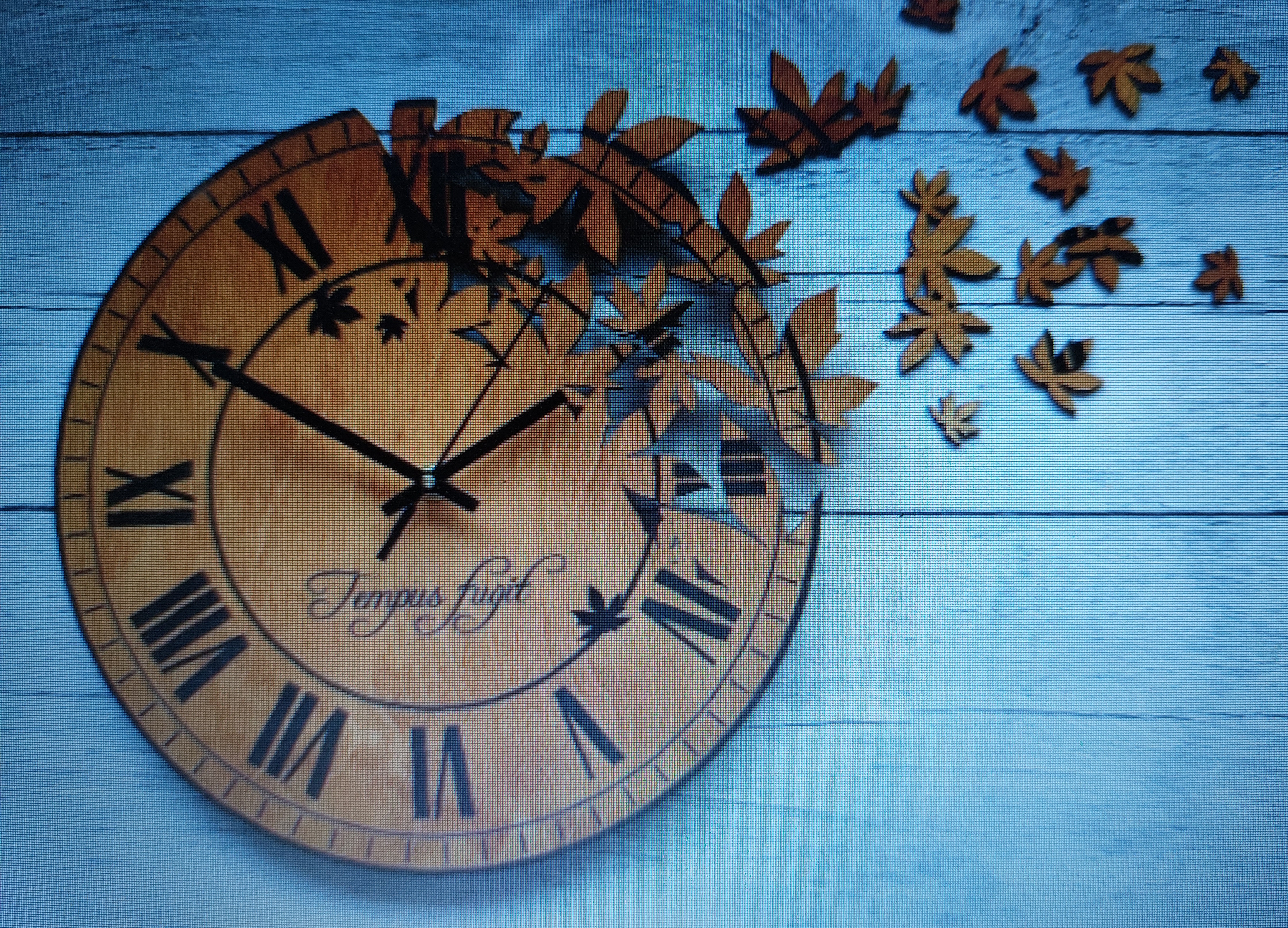 